      上海源聚生物科技有限公司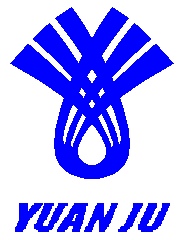                   公司地址：上海市徐汇区漕溪四村64号 邮政编码：200235                      电  话：021-64750301，64750302,   64750277                      传真：021-64750301，64750302 网址：http:// www.yjbiotech.cn               吖啶黄素  质量报告成品名称: 吖啶黄素                           批号：170407CAS:8048-52-0项        目标        准结     果Dye  content>95.0%95.27mp179-181180.3Sulfated Ash≤4.02.79